District 67 J部 第二次分會幹部教育訓練報名日期：即日起至止教育訓練主持人:J1總監 廖鳳儀 (Sunny Liao)報名窗口: 詳見報名表Toastmasters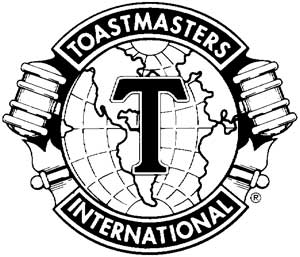 International(星期六)13:00~17:00 費餐會100元臺北市景後街151號10樓 臺北市立圖書館(景新分館)用(含點心)時間時間主持人主持人13:0013:00報到聯誼J3 總監   蔡惠娟( Hui-Chuan Tsai)J3 總監   蔡惠娟( Hui-Chuan Tsai)13:3013:30開場暨致歡迎詞 (10 mins) 開場暨致歡迎詞 (10 mins) 開場暨致歡迎詞 (10 mins) 開場暨致歡迎詞 (10 mins) J部總監   鍾靖汝( Nico Chung)J部總監   鍾靖汝( Nico Chung)13:4013:40會員召募與維護 (30 mins)會員召募與維護 (30 mins)會員召募與維護 (30 mins)會員召募與維護 (30 mins)J部總監   鍾靖汝( Nico Chung)J部總監   鍾靖汝( Nico Chung)14:1014:10您分區的成長機會 (30 mins)您分區的成長機會 (30 mins)您分區的成長機會 (30 mins)您分區的成長機會 (30 mins)推廣副總會長 梁守誠( Eric Liang)推廣副總會長 梁守誠( Eric Liang)14:4014:40中場休息和交流聯誼(20 mins)中場休息和交流聯誼(20 mins)中場休息和交流聯誼(20 mins)中場休息和交流聯誼(20 mins)15:0015:00關鍵時刻  (30 mins)關鍵時刻  (30 mins)關鍵時刻  (30 mins)關鍵時刻  (30 mins)J部秘書   劉基欽( Vincent Liu)J部秘書   劉基欽( Vincent Liu)15:3015:30如何成為傑出分會 (30 mins)如何成為傑出分會 (30 mins)如何成為傑出分會 (30 mins)如何成為傑出分會 (30 mins)A部總監  張可芸 ( Caroline Kiang)              A部總監  張可芸 ( Caroline Kiang)              16:00｜16:5016:00｜16:50分會目標與挑戰 (10 mins) 經驗分享 (15 mins) 行動計劃(ins) 分會目標與挑戰 (10 mins) 經驗分享 (15 mins) 行動計劃(ins) 分會目標與挑戰 (10 mins) 經驗分享 (15 mins) 行動計劃(ins) 分會目標與挑戰 (10 mins) 經驗分享 (15 mins) 行動計劃(ins) 前總會長  蔡銘吉( Jack Tsai)前總會長  蔡銘吉( Jack Tsai)16:5016:5716:5016:57感謝與建言(7 min)感謝與建言(7 min)感謝與建言(7 min)感謝與建言(7 min)總會長    廖義瀋( Y.S.Liao)總會長    廖義瀋( Y.S.Liao)16:5717:0016:5717:00訓練結束(3 min)訓練結束(3 min)訓練結束(3 min)訓練結束(3 min)J部總監   鍾靖汝( Nico Chung)J部總監   鍾靖汝( Nico Chung)